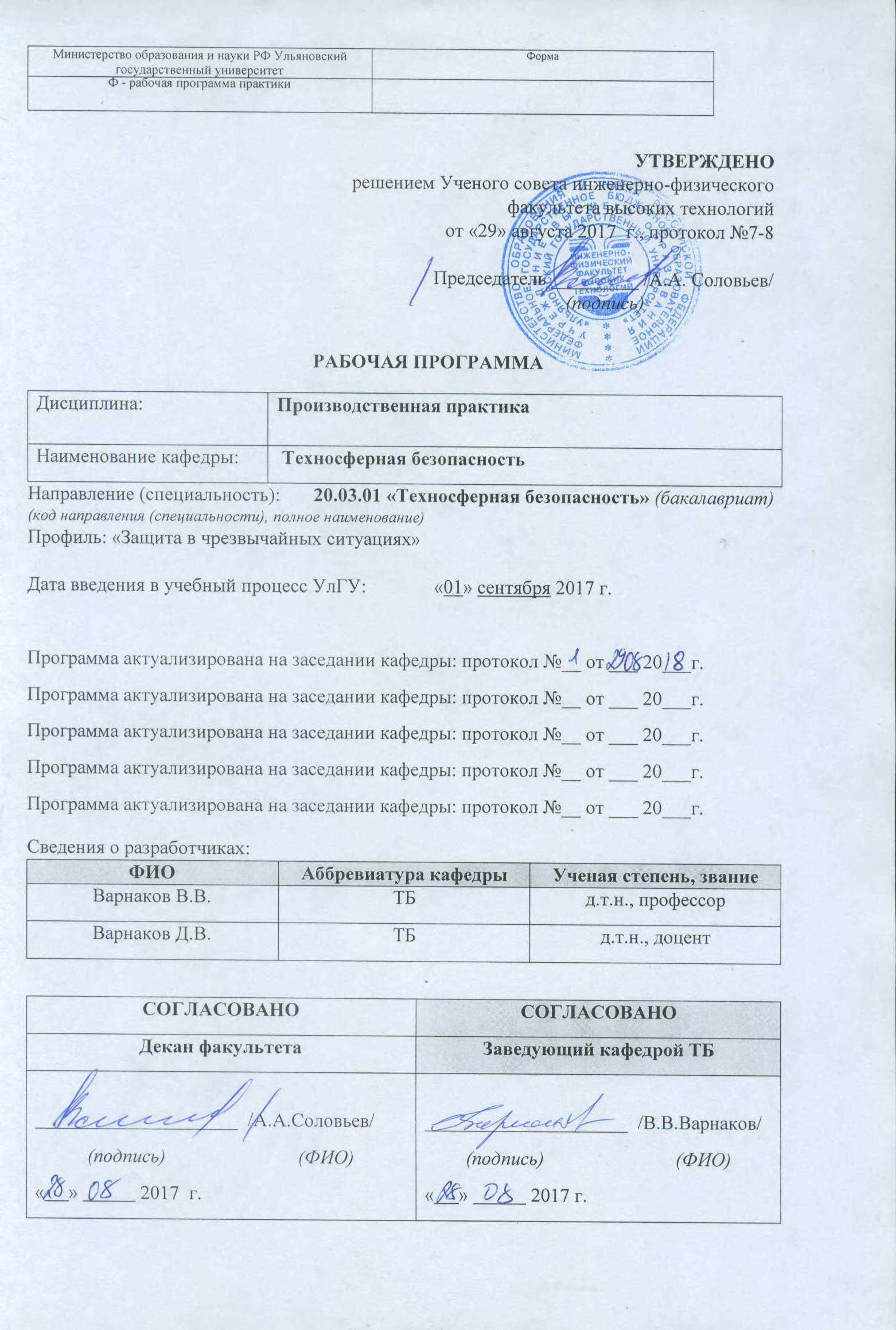 1.Цели практикиЦелью производственной практики, в соответствии с государственным образовательным стандартом высшего профессионального образования по направлению бакалавриата «Техносферная безопасность» является:изучение организационных основосуществления мероприятий по предупреждению и ликвидации последствий аварий и катастроф природного и техногенного характера, функционально - организационных структур поисково - спасательной службы Министерства Российской Федерации по делам гражданской обороны чрезвычайным ситуациям и ликвидации последствий стихийных бедствий (МЧС России), положения и организационной структуры региональных центров по делам гражданской обороны, чрезвычайным ситуациям и ликвидации последствий стихийных бедствий, порядка первоочередного жизнеобеспечения населения, пострадавшего при чрезвычайных ситуациях, организационной структуры подразделений поисково-спасательных и аварийно-спасательных служб, их возможностей, задач и порядка их выполнения: получение навыков организации изучения района обслуживания, составления описания опасных природных объектов и явлений в регионе, проведения профилактической работы по предупреждению несчастных случаев среди граждан, находящихся в зонах потенциально опасных объектов, привитие практических навыков и организации работы по выполнению обязанностей в должности помощника начальника караула и начальника караула; изучение устройства и возможностей аварийно-спасательной, пожарной и специальной техники при применении в зонах ЧС; изучение внутреннего распорядка подразделений пожарных частей, возможностей и принципов применения пожарных подразделений при тушении пожаров; получение навыков боевой подготовки личного состава подразделений Государственной противопожарной службы; ознакомление с организацией материально-технического обеспечения пожарных частей; организация связи и оповещения при тушении пожаров и проведении аварийно-спасательных и других неотложных работ; ознакомление со структурой органов управления пожарной охраны на различных уровнях Ульяновской области; изучение основных направлений осуществления государственного пожарного надзора на объектах различных форм собственности.        Производственная практика рассматривается как этап подготовки студентов к самостоятельному выполнению обязанностей по должностному предназначению.Основными задачами студентов являются:- закрепление полученных теоретических знаний в УлГУ по дисциплинам учебного плана;- приобретение практических навыков и первичного опыта в исполнении обязанностей по должностям в поисково - спасательных службах, учреждениях и организациях, подведомственных МЧС России;- изучение правил техники безопасности при выполнении обязанностей на замещаемых должностях;- овладение навыками работы по организации ликвидации различных чрезвычайных ситуаций и ведения аварийно-спасательных и других неотложных работ.- Изучение основных положений нормативно-правовых актов, регламентирующих деятельность ГПС МЧС России;Устройство, тактико-технические характеристики, правила эксплуатации и обслуживания аварийно-спасательной, пожарной техники и оборудования;Основные направления осуществления государственного пожарного надзора на объектах различных форм собственности в области защиты населения и территорий от ЧС;- Выполнение обязанностей на различных должностях в области пожарной охраны;- Углубление полученных теоретических знаний в ходе учебного процесса, а также закрепление практических навыков на конкретных предлагаемых к замещению должностях;- Овладение навыками работы по анализу пожарной опасности технологических процессов, зданий и сооружений;- Овладение навыками работы по проверке и применению пожарных гидрантов;- Овладение навыками работы по проверке и применению средств индивидуальной защиты органов дыхания.Задачами производственной практики являются получение общих представлений закрепление теоретических знаний, полученных в процессе обучения.2.Место практики в структуре ООПДля успешного прохождения практики необходимо знание курсов:- правовые основы гражданской защиты;- опасные природные процессы;- медицинская подготовка;- газодымозащита;- физиология человека.Данная практика необходима для подготовки студентов к изучению предметов профессионального цикла дисциплин.3.Требования к результатам прохождения практикиВ результате прохождения данной практики обучающийся должен приобрести следующие практические навыки, умения, универсальные и профессиональные компетенции:владением компетенциями сохранения здоровья (знание и соблюдение норм здорового образа жизни и физической культуры) (ОК-1);владением компетенциями социального взаимодействия: способностью использования эмоциональных и волевых особенностей психологии личности, готовностью к сотрудничеству, расовой, национальной, религиозной терпимости, умением погашать конфликты, способностью к социальной адаптации, коммуникативностью, толерантностью (ОК-5);способностью организовать свою работу ради достижения поставленных целей и готовностью к использованию инновационных идей (ОК-6);способностью работать самостоятельно (ОК-8);способностью принимать решения в пределах своих полномочий (ОК-9);способностью использовать организационно-управленческие навыки в профессиональной и социальной деятельности (ОК-14);готовностью пользоваться основными методами защиты производственного персонала и населения от возможных последствий аварий, катастроф, стихийных бедствий (ОК-15).способностью ориентироваться в основных нормативно-правовых актах в области обеспечения безопасности (ОПК-3);способностью пропагандировать цели и задачи обеспечения безопасности человека и окружающей среды (ОПК-4);готовностью к выполнению профессиональных функций при работе в коллективе (ОПК-5).способностью принимать участие в инженерных разработках среднего уровня сложности в составе коллектива (ПК-1);способностью оценивать риск и определять меры по обеспечению безопасности разрабатываемой техники (ПК-3);способностью ориентироваться в основных методах и системах обеспечения техносферной безопасности, обоснованно выбирать известные устройства, системы и методы защиты человека и окружающей среды от опасностей (ПК-5);способностью принимать участие в установке (монтаже), эксплуатации средств защиты (ПК-6);способностью организовывать и проводить техническое обслуживание, ремонт, консервацию и хранение средств защиты, контролировать состояние используемых средств защиты, принимать решения по замене (регенерации) средства защиты (ПК-7);способностью выполнять работы по одной или нескольким профессиям рабочих, должностям служащих (ПК-8);готовностью использовать знания по организации охраны труда, охраны окружающей среды и безопасности в чрезвычайных ситуациях на объектах экономики (ПК-9);способностью использовать знание организационных основ безопасности различных производственных процессов в чрезвычайных ситуациях (ПК-10);способностью организовывать, планировать и реализовывать работу исполнителей по решению практических задач обеспечения безопасности человека и окружающей среды (ПК-11);способностью проводить измерения уровней опасностей в среде обитания, обрабатывать полученные результаты, составлять прогнозы возможного развития ситуации (ПК-15);способностью анализировать механизмы воздействия опасностей на человека, определять характер взаимодействия организма человека с опасностями среды обитания с учетом специфики механизма токсического действия вредных веществ, энергетического воздействия и комбинированного действия вредных факторов (ПК-16);способностью определять опасные, чрезвычайно опасные зоны, зоны приемлемого риска (ПК-17);готовностью осуществлять проверки безопасного состояния объектов различного назначения, участвовать в экспертизах их безопасности, регламентированных действующим законодательством Российской Федерации (ПК-18);научно-исследовательская деятельность:способностью ориентироваться в основных проблемах техносферной безопасности (ПК-19);способностью принимать участие в научно-исследовательских разработках по профилю подготовки: систематизировать информацию по теме исследований, принимать участие в экспериментах, обрабатывать полученные данные (ПК-20);способностью применять на практике навыки проведения и описания исследований, в том числе экспериментальных (ПК-23).ЗНАТЬтребования приказов, инструкций, уставов, наставлений и правил по организации и осуществлению профилактики и тушению пожаров;организацию связи и оповещения при тушении пожаров и проведении аварийно- спасательных и других неотложных работ;требования законодательных и нормативных документов по вопросам проведения профилактической работы по предупреждению несчастных случаев среди граждан, находящихся в зонах потенциально опасных объектов;документы, разработанные в поисково-спасательных службах (отрядах), ПЧ;организацию дежурства и внутреннего порядка в поисково-спасательных службах (отрядах), ПЧ;функциональные обязанности личного состава поисково-спасательных служб (отрядов), ПЧ. основы оказания первой медицинской помощи; основы физиологии человека; характерные особенности опасных природных процессов; организацию газодымозащитной службы; основные понятия, термины, определения устойчивости объектов экономики.УМЕТЬиспользовать основные положения нормативно-правовых актов, регламентирующихдеятельность органов управлений МЧС России;	 организовать эксплуатацию и техническое обслуживание пожарной техники и оборудования; работать в средствах индивидуальной защиты органов дыхания.оказать первую помощь; защитить от воздействия негативных факторов ЧС пострадавших.ОЗНАКОМИТЬСЯ- с районом ответственности поисково-спасательных служб (отрядов), ПЧ;- с организацией взаимодействия ПСС(О), ПЧ с органами управления и силами других министерств (ведомств);- с назначением, основными характеристиками и возможностями гидравлического и электрического аварийно-спасательного инструмента и пневмодомкратов;- с назначением, основными характеристиками и возможностями аварийно-спасательных автомобилей, находящихся на оснащении ПСС(О), ПЧ;- с действиями дежурной смены при ликвидации последствий ЧС;- с социально-правовыми аспектами трудовой деятельности спасателей.- с правовыми основами гражданской защиты;- с опасными природными процессами;	- с медицинской подготовкой;- с газодымозащитой;- с экономикой пожарной безопасности;	-с физиологией человека.Практически выполнить:- составить описание потенциально опасных объектов и явлений в районе ответственности поисково-спасательных служб (отрядов), ПЧ;- принять участие в мероприятиях, проводимых личным составом ПСС(О), ПЧ по пропаганде знаний в области защиты населения и территорий от ЧС, подготовке населения к действиям в условиях ЧС;- принять участие в составлении планирующих документов по функционированию ПСС(О), ПЧ в повседневной деятельности; принять участие в мероприятиях, проводимых личным составом ПСС(О), ПЧ по обслуживанию техники и снаряжения;- составить перечень и формы документов по планированию, учету и отчетности о проведении работ в ЧС.ПОЛУЧИТЬ НАВЫКИ- организации планирования, учета и составления отчетности согласно перечня документов подразделений пожарной охраны;- организации тактики действий и принципов работы пожарных подразделений в зонах ЧС;- организации материально-технического обеспечения пожарных частей и подразделений;- организации эксплуатации средств связи, пожарно-охранной сигнализации, автоматических установок пожаротушения.5. Структура и содержание практики6.Научно-исследовательские, научно-производственные технологии, используемые на практикеПри прохождении практики используется работа студента под руководством преподавателя, под руководством представителя аварийно:спасательного центра и самостоятельно.7.Форма промежуточной аттестации по итогам практикиОтчетными документами о результатах практики являются:- дневник практики;- отчет о выполнении практики.Дневник практики является основным отчетным документом, характеризующим и подтверждающим прохождение студентом практики. В дневнике отражается текущая работа в процессе практики и даётся отзыв руководителя практики от организации (управления, предприятия) о работе студента с оценкой уровня и оперативности выполнения им задания по практике, отношения к выполнению программы практики, индивидуального задания, дисциплины и т.п.По окончании производственной практики студенты-практиканты должны составить письменный отчет о выполнении программы практики и индивидуального задания, получить по данному отчету заключение руководителей практики, назначенных от УлГУ и органа управления (организации) МЧС России.Отчет составляется в отведенное руководителем время, в виде пояснительной записки, в котором должно быть раскрыто выполнение индивидуального задания. Отчет иллюстрируется схемами и эскизами, с использованием записей учета выполнения работы дневника проведения практики.            Требования к оформлению отчета: Отступы от верхнего края - 2 см., от нижнего - 2 см, от левого края – 2 см., от правого - 2 см, Используется полуторный интервал (1.5), шрифт: Times New Roman, размером 14 px.            Отчет должен содержать: титульный лист,введение,содержание,основную  часть,заключение,список литературы.В отчете кратко отражается проделанная работа, при этом указывается: где, когда, и в какой должности студент проходил практику, отработанные вопросы и полнота выполнения программы производственной практики и индивидуального задания на практику.Руководитель практики от кафедры должен убедиться в подготовке непосредственным должностным лицом, в подчинении которого обучаемый проходил практику, письменного отзыва, утверждении его руководителем органа управления (организации) МЧС России и заверении гербовой печатью организации.В письменном отзыве должны быть отражены время и место прохождения практики, общие сведения.На заключительном этапе руководитель практики от УлГУ делает заключение от кафедры о практике студента. Оценка результатов практики каждого студента осуществляется в ходе защиты отчета о прохождении им учебной практики и выполнении программы практики и индивидуального задания. Она приравнивается к оценкам (зачетам) по теоретическому обучению и учитываются при подведении итогов общей успеваемости обучаемых. Отчеты студентов после окончания практики могут использоваться при курсовом проектировании, выполнении выпускных квалификационных работ.Защита отчетов проводится в форме зачета перед комиссией, состоящей из числа преподавательского состава кафедры на которую возложено учебно-методической руководство практикой и руководством факультета руководящего состава, непосредственйо на кафедре после возвращения с производственной практики.На защиту представляется индивидуальный дневник практики, письменный отчет студента о выполнении им программ практики, индивидуальное задание, отзыв о работе студента из органа управления (организации) МЧС России, в которой обучаемый проходил практику.Во время защиты студент-практикант в течение 10-15 минут докладывает комиссии о результатах выполнения программы и индивидуального задания на производственную практику, а также заданий и указаний, полученных от руководителя в ходе прохождения практики, отвечает на вопросы членов комиссии.По итогам практики комиссией выставляется зачет с дифференцированными оценками («отлично», «хорошо», «удовлетворительно», «неудовлетворительно») на основании предварительного изучения отчетных документов, отзыва о работе практиканта, доклада и ответов на вопросы в ходе защиты.Оценка по практике или зачет приравнивается к оценкам (зачетам) по теоретическому обучению и учитывается при подведении итогов общей успеваемости студентов.При определении оценки учитывается:- полнота и качество выполнения программы практики и индивидуального задания;результаты выполнения должностных обязанностей по должности, в которой обучаемый проходил практику;перечень и качество выполнения мероприятий в ходе учебной практики;знание руководящих документов, планирующих и отчетных документов, разрабатываемых в органах управления (организациях) МЧС России;	знание методик и умение лично организовать и осуществлять мероприятия по защите населениев ЧС, эксплуатацию, сбережение, ремонт техники и средств имущества в различных условиях; степень практического освоения техники и средств малой механизации; содержание и качество оформленных отчетных документов;дисциплинированность, исполнительность, самостоятельность и другие личностные качеств* студента;выводы и оценка за производственную практику от органа управления (организации) МЧС России, где студент проходил практику.При получении студентом-практикантом отрицательно общего вывода о качестве отработю программы практики или неудовлетворительной оценки при защите отчета (а также при отсутствии н* ней по уважительным причинам) практика проводится повторно в органах управления (организациях МЧС России за счет времени каникулярного отпуска студента. После него вновь проводится защит* отчета по практике.8.Учебно-методическое и информационное обеспечение практикиа)Основная литература:1. Положение о практике студентов высших учебных заведений.2. В.А. Кузнецов. История Гражданской защиты. Учебно-методическое пособие. УлГУ. Ульяновск. 2015.3. Организации и ведение аварийно-спасательных и других неотложных работ: учебное пособие/ А.Т.Олишевский –Москва: Проспект,2015 4. Психология экстремальных ситуаций для спасателей и пожарных../под. Общей редакцией Ю.С.Шойгу.М.:Смысл, 20165.«Учебное пособие для преподавателей и слушателей умц, курсов го и работников гочс предприятий, организаций и учреждений.Под общей редакцией Г.Н. Кириллова.2016 6. Учебник спасателя.  Шойгу С.К., Фалеев М.И., Кириллов Г.Н. 2015 .7. Учебник "БЕЗОПАСНОСТЬ ЖИЗНЕДЕЯТЕЛЬНОСТИ" Год выпуска: 2015 Белов С.В., Ильницкая А.В., Козьяков А.Ф.б)Дополнительная литература:            1  http://73.mchs.gov.ru3. Гражданская оборона и предупреждение чрезвычайных ситуаций (методическое пособие)/ Под ред. М.И. Фалеева. - М.: Институт риска и безопасности, 2015.4. Аварийно-спасательные службы, АСФ Министерств и ведомств РФ, входящие в состав сил постоянной готовности РСЧС, Департамент подготовки войск ГО и др. формирований.5.«Сборник нормативов практической подготовки л/с НФ ГО», 1989 г.6.Экстремальная ситуация в контексте психологии безопасности//Психология экстремальных ситуаций/ под ред. В.В.Рубцова,С.Б.Малых. М.,2016 7.Охрана труда спасателя. - М.: МЧС России, 2015.9.Материально-техническое обеспечение практикиРаспорядительная документация предприятия по вопросам обеспечения техногенной безопасности, персональный компьютер, выход в Интернет, специализированные оборудование.ТЕМЫ ИНДИВИДУАЛЬНЫХ ЗАДАНИЙ1.Государственная экспертиза, надзор и контроль в области гражданской защиты.2.Правовые основы обеспечения безопасности личности, общества и государства.3.Аварийно-спасательные службы и статус спасателя.4.Силы и средства гражданской защиты.5.Организация газодымозащитной службы, ее структура.6.Функции и задачи ГДЗС.7.Боевая проверка СИЗОД.8.Хранение противогазов.9.Специальная техника газодымазащитной службы и дымоудаления.10.Назначение теплокамеры и требования предъявляемые к ней.11.Психологическая устойчивость спасателей в ЧС.12.Правовые основы гражданской защиты.13.Оказание первой помощи при ушибах и переломах.14.Оказание первой помощи при ожогах.15.Оказание первой помощи утопающим.16.Признаки клинической смерти.17.Сердечно-легочная реанимация.18.Общие проявления электротравмы.19.Классификация ожогов.20.Методы временного прекращения кровотечения.21.Первая помощь при отравлении.	22.Травмы живота, первая медицинская помощь.23.Черепно-мозговая травма. Симптомы и первая помощь.24.Переломы костей. Оказание первой помощи при переломах.25.Психологическая устойчивость пожарных в ЧС.26.Психологическая устойчивость населения в ЧС.	27.Оказание первой помощи при солнечном и тепловом ударах.28.Оказание первой помощи при ДТП.	29.Дыхание в экстремальных режимах.30.Активный отдых, спортивная тренировка.31.Проблема саморегуляции кровяного давления.32.Адаптация организма к высоким (низким) температурам окружающей среды.33.Физиологические особенности выполнения АСДНР.34.ЧС, связанные с ураганами и смерчами.35.ЧС, связанные с наводнениями.36.ЧС, связанные с лесными пожарами.37.ЧС, связанные с землетрясениями.38.ЧС, связанные с метелями и гололедом.39.ЧС, связанные с сильными морозами, гололедом, снежными покровами,заносами, их отрицательные последствия.40.Инфекционные заболевания животных, масштабы их распространения.41.Средства и способы локализации и тушения пожаров, их характеристика.42.Мероприятия по защите населения от оползней, селей.ФОНД ОЦЕНОЧНЫХ СРЕДСТВ ПРОИЗВОДСТВЕННОЙ ПРАКТИКИ Формируемые в процессе освоения компетенцииПрохождение производственной практики по получению первичных профессиональных умений и навыков направлено на формирование планируемых результатов обучения студентов.        2. Критерии, показатели и шкалы оценивания сформированности компетенцийВ качестве оценочных средств аттестации по итогам учебной практики используется задание на учебную практику, по результатам выполнения которого оценивается содержание дневника по практике и отчета по учебной практике. При защите отчета по учебной практике также могут задаваться уточняющие и наводящие вопросы.Используются 4 уровня оценивания сформированности компетенций:3.Типовые контрольные задания, иные материалы, необходимые для оценки знаний, умений, навыков и (или) опыта деятельности, характеризующих этапы формирования компетенций в процессе ОП (практики)Структура содержания индивидуального задания на учебную практику приведена в Приложении 2.3.1 Тематика индивидуальных заданий на учебную практикуТема индивидуального задания на учебную практику формулируется согласно профилю предприятия – места прохождения практики.Требования к структуре, содержанию, оформлению и срокам предоставления отчета по учебной практикеИзложены в разделах 6 и 8 настоящей рабочей программы учебной практики.Приложение 2Ульяновский государственный университетИнженерно физический факультет высоких технологийКафедра Техносферная безопасностьЗАДАНИЕ НА ПРОИЗВОДСТВЕННУЮ ПРАКТИКУВыдано студенту(ке) ____ курса, группы _______________,направления 20.03.01 «Техносферная безопасность»_______________________________________________________________________(фамилия, имя, отчество студента)Руководитель практики:______________________________________________________________________(фамилия, имя, отчество руководителя практики, должность, ученая степень, ученое звание)Рабочая программа практики:1. Изучение базовой учебной литературы.2. Поиск и подбор литературы по теме.3. Подготовка обзора литературы по теме.4. Описание сферы деятельности бакалавра по защите в чрезвычайных ситуациях.5. Выполнение индивидуального задания.6. Оформление отчета о прохождении практики.Начало практики:       «___» __________ 20___ г.Окончание практики: «___» __________ 20___ г.Задание выдал:  ______________ (ФИО руководителя практики)(подпись)Задание принял: ______________ (ФИО студента)(подпись)Приложение 3Ульяновский государственный университетИнженерно физический факультет высоких технологийКафедра Техносферная безопасностьОТЧЕТПо ПРОИЗВОДСТВЕННОЙ ПРАКТИКеСтудента(ки) ____ курса, группы _______________,направления 20.03.01 «Техносферная безопасность»_______________________________________________________________________(фамилия, имя, отчество студента)(личная подпись)Руководитель практики:______________________________________________________________________(фамилия, имя, отчество руководителя практики, должность, ученая степень, ученое звание)ОТЧЕТ ПРИНЯТ: ________________ (дата)ОЦЕНКА:_______________________РУКОВОДИТЕЛЬ ПРАКТИКИ: ______________ (ФИО)(подпись)№п/пРазделы (этапы) практикиВиды работ по практике, включая самостоятельную работу студентов и трудоёмкость (в часах)Виды работ по практике, включая самостоятельную работу студентов и трудоёмкость (в часах)Виды работ по практике, включая самостоятельную работу студентов и трудоёмкость (в часах)Виды работ по практике, включая самостоятельную работу студентов и трудоёмкость (в часах)Формытекущегоконтроля1ПодготовительныйэтапПосещение экскурсий по специализированным отделам производственных предприятий,40 часовУстныйконтрольосвоенияматериала2Подготовка отчетаСамостоятельно, 40 часовГотовый отчет3Подготовка к зачету по практике и зачет28 часов самостоятельно под контролем преподавателяЗачет№ семестраНаименование дисциплины (модуля) или практикиИндекс компетенцииИндекс компетенцииИндекс компетенцииИндекс компетенцииИндекс компетенцииИндекс компетенцииИндекс компетенцииИндекс компетенцииИндекс компетенцииИндекс компетенцииИндекс компетенцииИндекс компетенцииИндекс компетенцииИндекс компетенцииИндекс компетенцииИндекс компетенцииИндекс компетенцииИндекс компетенцииИндекс компетенцииИндекс компетенцииИндекс компетенцииИндекс компетенцииИндекс компетенцииИндекс компетенцииИндекс компетенцииИндекс компетенцииИндекс компетенции№ семестраНаименование дисциплины (модуля) или практикиОК-1ОК-5ОК-6ОК-8ОК-9ОК-14ОК-15ОПК-3ОПК-4ОПК-5ПК-1ПК-3ПК-5ПК-6ПК-7ПК-8ПК-9ПК-10ПК-11ПК-15ПК-16ПК-17ПК-18ПК-19ПК-20ПК-21ПК-238Безопасность жизнедеятельности+++++4Физиология человека+3Опасные природные процессы++++1Физическая культура и спорт+2-6Элективные курсы по физической культуры+4Медицинская подготовка+5Философия +1-3Иностранный язык+1Русский язык и культура речи+2Психология++8Педагогика и этика управления коллективом++5Педагогика +++5Политология++4Правовые основы гражданской защиты++7Теория горения и взрыва+3-4Механика +5Гидрогазодинамика +6Электроника и электротехника+6Теплофизика +7Метрология, стандартизация и сертификация+6Экономика +++2Информатика +2Программирование (+практикум на ЭВМ)+3Численные методы и математическое программирование +1Начертательная геометрия+2Инженерная графика+1Экология ++5Ноксология ++1Медико-биологические основы БЖД +++5-6Надежность технических систем и техногенный риск++++++4Управление техносферной безопасностью ++++++++++++8Надзор и контроль в сфере безопасности ++++++++2Психологическая подготовка к ЧС+5Физико-химические основы развития и тушения пожаров ++3Медицина катастроф +++5Организация и ведение аварийно-спасательных работ+++++++++4Организация связи и оповещения в ЧС ++++8Устойчивость объектов экономики в ЧС ++++5-6Радиационная и химическая защита+++++++7Средства и способы радиационной и химической защиты+++++7-8Спасательная техника и базовые машины+++6Пожарная подготовка +7Материально-техническое обеспечение+8Теория управления и экономическое обеспечение ГО и РСЧС++4Экономика пожарной безопасности+5Организация службы и подготовки ++5Теплотехника +4Газодымозащита +8Пожаровзрывозащита ++++8Менеджмент риска ++8Пожарная тактика++7Тактика действий спасательных формирований+++++3Безопасность спасательных работ++7Инженерное обеспечение ликвидации чрезвычайных ситуаций ++++7Основы защиты окружающей среды ++6-7Тактика РСЧС и ГО ++++3Медицинская подготовка спасательных формирований  ++2Учебная практика+++++++++++++++++++++++++4Производственная практика++++++++++++++++++++++++++6Производственная практика++++++++++++++++++++++++++8Преддипломная практика+++++++++++++++++++++++++++№уровняШкала оцениванияПоказатель оцениванияКритерии оценивания1.Высокий(отлично)Глубина проработанных вопросов, качество выполнения задания и оформления дневника и отчета по практикеиндивидуальное задание раскрыто полностью;содержание дневника и отчета соответствует заданию и программе прохождения практики – отчет представлен в полном объеме;отмечается высокое качество изложения, прослеживается хорошая структурированность отчета (логичность и четкость, нумерация страниц, подробное оглавление разделов отчета);оформление дневника и отчета по практике соответствует требованиям внутренних руководящих документов;не нарушены сроки сдачи отчета.2.Достаточный(хорошо)Глубина проработанных вопросов, качество выполнения задания и оформления дневника и отчета по практикеиндивидуальное задание раскрыто полностью;содержание дневника и отчета соответствует заданию и программе прохождения практики – отчет представлен в полном объеме;не везде прослеживается структурированность отчета (нумерация страниц, подробное оглавление разделов отчета);оформление дневника и отчета по практике содержит незначительные несоответствия требованиям внутренних руководящих документов;не нарушены сроки сдачи отчета.3.Пороговый(удовлетворительно)Глубина проработанных вопросов, качество выполнения задания и оформления дневника и отчета по практикеиндивидуальное задание раскрыто не полностью;содержание дневника и отчета соответствует заданию и программе прохождения практики – отчет представлен в полном объеме;не везде прослеживается структурированность отчета (нумерация страниц, подробное оглавление разделов отчета);оформление дневника и отчета по практике содержит незначительные несоответствия требованиям внутренних руководящих документов, в оформлении прослеживается небрежность;нарушены сроки сдачи отчета.4.Критический(неудовлетворительно)Глубина проработанных вопросов, качество выполнения задания и оформления дневника и отчета по практикеиндивидуальное задание не раскрыто;содержание дневника и отчета не в полном объеме соответствует заданию и программе прохождения практики;нарушена структурированность отчета (нумерация страниц, подробное оглавление разделов отчета);оформление дневника и отчета по практике содержит как незначительные, так и значительные несоответствия требованиям внутренних руководящих документов, в оформлении прослеживается небрежность;нарушены сроки сдачи отчета.